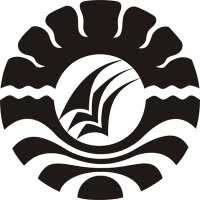 SKRIPSIPengaruh Penggunaan Metode Probing Prompting Pada Mata Pelajaran Kkpi Terhadap Hasil Belajar Siswa Di SMKN 6 TakalarNOER CHADIJAH LESTARI SAM 1229542015PROGRAM STUDI PENDIDIKAN TEKNIK INFORMATIKA DAN KOMPUTERJURUSAN PENDIDIKAN TEKNIK ELEKTROFAKULTAS TEKNIKUNIVERSITAS NEGERI MAKASSAR2016ABSTRAKNoer Chadijah Lestari Sam, 1229542015. Pengaruh Penggunaan Metode Probing Prompting pada Mata Pelajaran KKPI terhadap Hasil Belajar Siswa di SMKN 6 Takalar. Skripsi. Makassar: Program Studi Pendidikan Teknik Informatika dan Komputer, Jurusan Pendidikan Teknik Elektro, Fakultas Teknik, Universitas Negeri Makassar. 2016. Pembimbing:  Drs. Abdul Muis Mappalotteng, M.Pd., M.T. dan Dr. Ir. Riana T. Mangesa, M.T.Penelitian ini bertujuan untuk: 1)mengetahui pengaruh penggunaan metode probing prompting pada mata peajaran KKPI terhadap hasil belajar siswa di SMKN 6 Takalar, 2) mengetahui pandangan siswa kelas  TKJ 1 terhadap penggunaan metode probing prompting dalam proses pembeajaran. Penelitian ini merupakan penelitian quasi experiment dalam bentuk pretest posttest design dengan jumlah sampel 24 siswa. Data penelitian diperoleh dengan teknik angket dan tes hasil belajar. Data yang terkumpul dianalisis dengan menggunakan analisis statistik deskriptif dan analisis inferensial.Berdasarkan hasil penelitian dapat disimpulkan bahwa: 1) Hasil belajar siswa (pre-test) diperoleh rata-rata sebesar 60,13 dari skor maksimal 100, sedangkan, hasil belajar siswa (post-test) diperoleh rata-rata 86,58  dari skor maksimal 100, 2) Pandangan siswa terhadap penggunaan metode probing prompting pada mata pelajaran KKPI berada pada kategori sangat setuju, dan 3) berdasarkan hasil uji hipotesis, menunjukkan bahwa  nilai thitung = -10,785  dan t tabel = 2,069. Karena      -thitung < -ttabel maka Ho ditolak dan Ha diterima. Artinya Ada pengaruh penggunaan metode probing prompting pada mata pelajaran KKPI terhadap hasil belajar siswa di SMKN 6 Takalar. Kata Kunci: Metode Probing Prompting, Mata Pelajaran KKPI, dan Hasil Belajar Siswa.DAFTAR PUSTAKA[1][2][3][4][5][6][7] [1]	I. S. Husnul, B. Nurhayati, and O. Jumadi, “Pengaruh Penggunaan Media Alat Peraga Terhadap Hasil Belajar Siswa pada Materi Sistem Peredaran Darah Kelas VIII SMP Negeri 2 Bulukumba,” Sainsmat, vol. 4, no. 1, 2015.[2]	A. Rahman and A. S. Ahmar, “Pengembangan Perangkat Perkuliahan Berbasis IT (Suatu Upaya Untuk Meningkatkan Kualitas Hasil Belajar Mahasiswa),” 2016.[3]	N. U. R. H. N. KAHARUDDIN, “Pengaruh Penggunaan Multimedia Pembelajaran terhadap Hasil Belajar IPS di SD Inpres Tamalanrea 3 Kota Makassar.” UNIVESITAS NEGERI MAKASSAR, 2015.[4]	Y. Yusnia, “Pengaruh Pembelajaran Discovery Learning Berbasis Multimedia Interaktif terhadap Hasil Belajar Matematika Siswa Kelas VIII SMP Negeri 32 Bulukumba.” Universitas Negeri Makassar, 2014.[5]	S. Selvianti, M. S. Ali, and H. Helmi, “Pengaruh Model Pembelajaran Kooperatif Tipe Two Stay Two Stray Terhadap Aktivitas dan Hasil Belajar Fisika Peserta Didik Kelas XIIA SMAN 1 Lilirilau,” J. Sains dan Pendidik. Fis., vol. 11, no. 1, 2015.[6]	Y. Yulvinamaesari, H. Helmi, and K. Khaeruddin, “Peningkatan Hasil Belajar Fisika Melalui Strategi Reciprocal Teaching (Pembelajaran Timbal-Balik) pada SISWA kelas VII SMP Negeri 24 Makassar,” J. Math. Nat. Sci., vol. 4, no. 1, 2015.[7]	R. Tuken, “PENINGKATAN HASIL BELAJAR SISWA PADA MATA PELAJARAN PKN MELALUI PEMBELAJARAN KOOPERATIF TIPE ROLE PLAYING DI KELAS VI SDN IV KOTA PAREPARE,” Publ. Pendidik., vol. 6, no. 2, 2016.